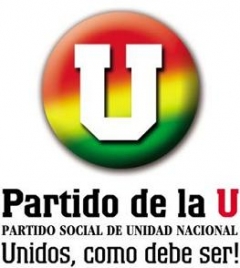 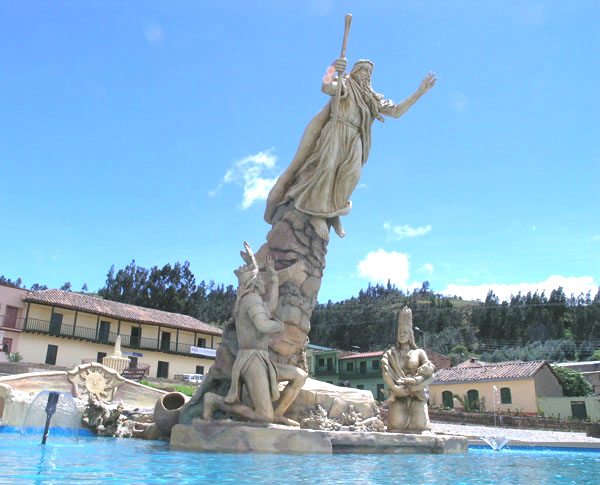 JORGE   ANDRES ALARCON AVELLAALCALDE  2012-2015 PROGRAMA DE GOBIERNOTRABAJANDO UNIDOS POR EL PROGRESO DE CUITIVA Dr. JORGE ANDRES ALARCON AVELLA2012 – 2015PROGRAMA DE GOBIERNOCONTENIDOINTRODUCCION1. EL MODELO DE GESTIÓN DEL DESARROLLO HACIA UN MUNICIPIO PUJANTE Y PARTICIPATIVOLa construcción de Municipio debe ser un compromiso de todos sus habitantes. Grandes responsabilidades han sido transferidas a las comunidades locales, pero la respuesta a las nuevas exigencias debe residir no solo en el esfuerzo de la administración pública, sino en el surgimiento de nuevos actores rurales y urbanos y en la consolidación de pactos colectivos, que busquen provocar el cambio en la dirección deseada. Los ciudadanos y ciudadanas deben ser conscientes de que el derecho a un municipio plantea la responsabilidad de ser gestores dinámicos y directos del proceso de su construcción y transformación.· Ciudadana: Dirigida a fortalecer la participación voluntaria de los ciudadanos de cuitiva para el desarrollo de acciones de interés general, "Como expresión de la participación ciudadana y el ejercicio de la solidaridad y la corresponsabilidad social..." (Ley 720 de 2001).· Territorial: Dirigido a fortalecer las relaciones que impliquen acciones y decisiones conjuntas entre el municipio y las demás entidades territoriales, ya sean del orden departamental, o regional, e igualmente con las distintas instancias nacionales e internacionales.· Político: Orientado a la generación de confianza y cooperación con las diferentes instancias publicas y privadas, tanto en el nivel nacional, como regional y local. · Programático: Orientado a convocar a las diferentes organizaciones, instituciones, agremiaciones, fundaciones, asociaciones, empresas, etc., en torno a los procesos de planeación estratégica del municipio, así como al desarrollo de los programas y proyectos.· Organizacional e institucional municipal: Enfocado hacia la coordinación y articulación interna de la Organización del Municipio El propósito colectivo de transformar el municipio está soportado en unos principios éticos de la gestión pública, que así mismo deben fundamentar la participación corresponsable de toda la sociedad. Los principios que orientan en ese sentido la gestión de este proyecto De administración son los siguientes:1. Los dineros públicos son  eso públicos 2. La gestión que vamos hacer es transparente. La Administración rendirá cuentas de todo lo que hace, con quién lo hace, cuándo lo hace, cómo lo hace y con cuánto lo hace.3. No aceptaremos transacciones de poder político por intereses burocráticos o económicos.4. No utilizaremos el poder del Estado para comprar conciencias y acallar opiniones diferentes a las de la Administración.5. El ejemplo de las autoridades  va ser  la principal herramienta pedagógica de transformación cívica.6. Planeación sin improvisación.7. Eficiencia, economía y eficacia son principios de todos los programas y proyectos.8. Las relaciones con la comunidad son abiertas y claras, y se desarrollan a través de los espacios de participación ciudadana.9. El interés público prevalece sobre los intereses particulares.10. Los servidores públicos que trabajen en la Administración Municipal son honestos, capaces y comprometidos con el proyecto de municipio2. JUSTIFICACIÓN DEL PROGRAMA  Y ANTECEDENTES El municipio cuenta con un valioso capital humano, social e institucional para resolver sus problemas y para afrontar sus retos. Esta enorme riqueza, es el punto de partida de esta Administración que quiere gobernar de cara a la comunidad y bajo el criterio general de que, para resolver nuestros problemas, la «corresponsabilidad» es decir, la articulación de los esfuerzos de todos y todas, TRABAJANDO UNIDOS POR EL PROGRESO DE CUITIVA es la herramienta clave. Altos niveles de pobrezaSi bien es cierto que hay avances significativos en la prestación de servicios básicos y en la calidad de vida de la mayoría de la población, también lo es que persisten niveles de pobreza inaceptables. En particular, existe un alto porcentaje de pobreza crítica en el municipio, es decir, de personas que viven en Cuitiva y que no tienen los recursos suficientes para sobrevivir dignamente, que amerita toda la atención del gobierno del municipio Para atacar este problema y romper el ciclo de la pobreza, es necesario que, especialmente los niños y las niñas, sin importar su condición o proveniencia, disfruten de sus derechos fundamentales de alimentación, educación y salud.2. EL MODELO DE MUNICIPIO: DESARROLLO HUMANO INTEGRAL PARA EL MUNICIPIO Y SUS CIUDADANOSExiste un consenso en torno a la necesidad de reorientar el desarrollo municipal y regional; desde diversos ámbitos y con diferentes visiones, tanto colectivas como individuales, los actores públicos y privados buscan alternativas que posibiliten la consolidación de un proyecto común. Este debe tener como eje y preocupación central el ser humano y su bienestar, y no el simple crecimiento económico.MISION: cuitiva de todos y para todos  trabajemos por una cuitiva  justa, solidaria y incluyente  amable y equitativa VISION: Ser en el 2015  un municipio ,dinámico ,autogestionario ,con autoridad ,modelo de gerencia publica de planeacion participativa ;generador de proyectos productivos ,trabajo colectivo, y reconocida regionalmente como destino turísticoIII.- OBJETIVOS FUNDAMENTALES:3.1.- CUITIVA  SOSTENIBLEOBJETIVO: Articular a cuitiva, con el entono Regional, aprovechando su infraestructura: vial, servicios públicos domiciliarios, salud, educación, recreación y turismo. Propiciando oportunidades socioeconómicas que eleven los niveles de vida de la población y fortalezcan las expresiones y manifestaciones culturales y políticas; haciendo viable procesos de: Planeación, gestión y prospectiva Regional, teniendo encuenta: La productividad, estabilidad y diversidad.3.1.2.- POLITICAS DEL OBJETIVO: CUITIVA SOSTENIBLE.3.1.2.1.- MANEJO AMBIENTAL COMO SOPORTE DE DESARROLLO3.1.2.2.- CONECTIVIDAD VIAL Y TURISTICA3.1.2.3.- CARTA MUNICIPALL DE SERVICIOSOfertar los bienes y servicios que proyecten a Cuitiva municipio turístico por excelencia.4.- ESTRATEGIAS OBJETIVO CUITIVA SOSTENIBLE4.1.- PROGRAMAS Planta de tratamiento  AGUA RESIDUAL residualTurismo productivo  MUNICIPAL.Vías para el progreso Medio ambiente sostenible y saludableBienes y Servicios para , Carta de ServiciosProyectos de mejoramiento para el desarrollo regional5.- CUITIVA ECONOMICA5.1.- OBJETIVO: Encaminar la economía y productividad de Cuitiva con la decidida participación de: gremios económicos, entidades gubernamentales y no gubernamentales, Organizaciones sociales y ciudadanos, con proyectos y programas que proyecten al municipio, den estabilidad económica, generación de empleo y vida digna; mediante la socialización y definición de propuestas en las redes comunitarias de trabajo y mesas temáticas de concertación. 5.2.- POLITICAS DEL OBJETO: MUNICIPAL5.2.2.- SERVICIOS PUBLICOS DOMICILIARIOS DERECHO Y CALIDADOfrecer servicios públicos domiciliarios, como un derecho del ciudadano y un deber del municipio de prestarlos con alta calidad y tarifas razonables, responsabilidad social; acorde con los rendimientos y productividad de la empresa de Servicios públicos. 5.2.3.- IMPUESTOS RAZONABLES PARA Racionalización de las tasas impositivas de: predial, industria y comercio con la participación de los actores y sujetos del impuesto, que generen empleo y evasión tributaria.5.2.4.- EL EMPLEO 5.2.5.- LA VIVIENDA Y EL MEJORAMIENTO DE LAS MISMAS   MEJORAMIENTO DE VIVIENDA RURAL ERRADICACION DEL PISO EN TIERRA DE LAS VIVIENDASSANEAMIENTO BASICOPROGRAMA DE COCINAS   PARA COMER BIEN Y VIVIR BIEN PROGRAMA DE DORMITORIOS  PARA DESCANSAR DIGNAMENTE 6.- CUITIVA PARTICIPATIVA6.1.- OBJETIVOSPara hacer de Cuitiva un municipio gobernable y participativo, en donde todos los ciudadanos y ciudadanas cuenten con las oportunidades para mejorar las condiciones de vida, es decir, para que el Desarrollo Humano Integral sea una realidad que se construye día a día, es necesario trabajar hacia la solución de grandes problemas:. 6.2 PROYECTOS Desarrollar en los ciudadanos cuitivenses, una ética social, protectora de los derechos humanos y la movilización de todos los habitantes hacia actitudes que consolidan la comunidad.Promover el desarrollo culturalParticipación ciudadana: garantizar el ejercicio de la organización y participación ciudadana, la reconstrucción del tejido social, el control ciudadano a la gestión y recuperación de la confianza.Fortalecer la gestión pública: transparencia y desarrollo Institucional: fortalecer la capacidad Administrativa. Establecer una pedagogía de comunicación pública y de cercanía a la comunidad.Prevenir conductas violentas: seguridad y convivencia. Desarrollar la política pública. una administración cercana a la comunidad.Acercar la administración municipal a la comunidad con base en una mejor coordinación de competencias y funciones administrativas.Fortalecer el espíritu cívico y las iniciativas de las comunidades.Creación y consolidación de semilleros para la participación juvenil e infantil.Formular apoyo a las juntas de acción comunalCreación de escuelas de formación ciudadana para el liderazgo, Organizacional.Promoción y asesoría técnica a la organizaciones comunales y sociales y realización de eventos comunitarios para la integración social...Diseño e implementación de presupuestos participativos.Diseñar estrategias de comunicación para la promoción de la convivencia y la participación ciudadana.Creación, identificación y mantenimiento de redes de comunicación y medios alternativos y escolares que favorezcan el intercambio de saberes.Fortalecer control interno.Desarrollo de la cultura de la rendición de cuentasCultura Organizacional. Organización y participación ciudadanaPROYECTOSDesarrollar de estrategias de pedagogía sobre el valor de lo publico.Implementación del servicio social voluntario.Promoción al control social, fortalecer veedurías.Fortalecer el sistema municipal de planeación participativa para el desarrollo, mediante procesos pedagógicos y construcción7. CUITIVA Y PUJANTE7.1 OBJETIVOSCrear las condiciones para un Desarrollo Humano Integral, pasa por la capacidad de la sociedad para organizar sus actividades económicas en la perspectiva de considerar las necesidades de trabajo y los mecanismos de distribución de los beneficios del crecimiento, en el conjunto de la población. Frente a este reto, el papel de la Administración Municipal se orienta hacia la formulación de políticas que favorezcan la construcción de un tejido empresarial PROYECTOS CRECION DE MICROEMPRESAS: Promoción de  del emprenderismo en sistema educativoConsolidar programas de formación para el trabajo (SENA)DESARROLLO Y CONSOLIDACIONApoyo al desarrollo  empresarial y acceso a mercadosApoyo a la economía solidaria y otras formas asociativasARTICULACION DE LA ECONOMIA RURAL A CADENAS PRODUCTIVASDiversificación productiva en las veredas y en los municipios aledaños y acceso a mercados.CUITIVA RURAL Y PRODUCTIVA:Hacia una política de desarrollo integral del campo, a través de la dignificación de la vivienda del sector rural.Creación de las “unidades multiplicadores” de desarrollo.Diagnósticos certeros de problemática de las veredas La administración en campo. Mesas de trabajo y consejos  PARA LA PROSPERIDAD.Implementación del programa de saneamiento básico.Capacitación. Consejo de desarrollo rural, apoyo Distritos de riego, acueductos veredales.8. CUITIVA PARA TODOS Y TODAS8.1 OBJETIVOSParticipación de todos y todas en el desarrollo de municipio8.2 PROYECTOSFormulación y ejecución del plan de concesión de amoblamiento Formular ejecutar un parque para llano de Alarcón Gestión de implementación del EOTGenerar y mantener los espacios públicos.áreas recreativas.Construcción de paseos y corredores ecológicosMEDIO AMBIENTEPlanta de tratamiento de aguas servidas.Manejo ambiental como soporte del desarrolloOrientar el manejo de los Residuos sólidos.Valoración, gestión y recuperación de cerros y laderas. CONECTIVIDAD VIAL9. . TODOS POR CUITIVA 9.1 OBJETIVOSEn la esencia misma del Desarrollo Humano Integral, se encuentran los derechos fundamentales y la atención a una gama de necesidades básicas de las personas que van desde sus condiciones materiales de existencia, hasta derechos que se refieren acondiciones de orden más intangible, pero no menos esenciales para la dignidad humana. Dentro de esta gama de los derechos fundamentales existen aspectos que van desde la salud, la nutrición y las condiciones de vivienda, hasta la educación, la recreación y el acceso a la cultura. EDUCACION 9.2 proyectosPlan de modernización y de información educativa.HACIA UNA POLITICA PROPIA DE EDUCACION:TODOS A ESTUDIARLO MEJOR PARA UNA EDUCACION VERDADERA Mejores colegiosPromoción de una cultura de mejoramiento integral de las instituciones educativas.Vinculación de las instituciones educativas con el mundo productivoMejoramiento de campos deportivos y dotación de salas virtuales Mejoramiento del trasporte escolar .CULTURA          Cuitiva multicultural: garantizar, fortalecer y reactivas la cultura y sus expresiones     difundiendo el universo cultural de  municipio Proyectos:REENCUENTRO DE COLONIAS  propiciar el primer rencuentro de las colonias de gente de Cuitiva que vive en otras ciudades del país por un reencuentro digno  vuelve a Cuitiva es tu casa y tus recuerdos están en ahí CREAR EL SISTEMA CULTURAL DE CUITIVA: desarrollando estímulos a la creación cultural con perspectiva de genero y generación, a través de escuelas de formación: música, danza, teatro, canto, instrumentación, cine y literatura.MEJORES FIESTAS: Desarrollo y re significación de eventos institucionales y del municipio.SOCIAL 9.2.2 DISCAPACITAD CON DIGNIDAD Y RESPETOAtención a la población discapacitada vulnerable a través de acciones de formación, habilitación y adaptación.9.2.3. CUITIVA EN FAMILIAEducación, participación y apoyo a las familias, promoción de hábitos de vida saludable y residencia, buscando prevenir el maltrato, el abandono, la violencia intrafamiliar y la exclusión social.Apoyo y atención integral a la primera infancia y la juventud del municipio como base del futuro de Cuitiva.9.2.3. VIVIR BIEN  Acciones de seguridad alimentaría (familias en Acción)9.2.4. PROGRAMA DEL ADULTO MAYORMejoramiento de las condiciones de vida de adultos mayores, a través de acciones preventivas de asistencia y de protección socia Y RECREACCION.9.2.5. POR UNA VIDA DIGNA. NIÑOS Y NIÑAS Salud y atención integral de enfermedades en la infancia.Nutrición y seguridad alimentaría.Saneamiento básico.Educando desde el preescolar.9.2.5. JUVENTUD  Hacer un plan estratégico de juventud 2012-2015 Promover y cualificar a las mujeres hacia u participación.creación del centro de información municipal de juventud.Fortalecer el consejo municipal de la juventud.Crear el sistema de información juvenil para la difusión de los programas orientados a la juventud.Apoyar iniciativas propuestas por organizaciones juveniles.Fortalecer a los clubes juveniles existentes, brindando asesoría Organizacional, propiciando su proyección ciudadana y comunitaria.9.2.6. MUJERES   CABEZA DE HOGAR    MUJERES EMPREDEDORASCrear un sistema de información para la equidad de género.Desarrollo integral de mujeres organizadas urbanas y registro de mujeres rurales.Plan de mejoramiento del programa de apoyo integral a mujeres microempresarias cabeza de familia urbanas y rurales.Diseño y ejecución de la feria de la mujer empresaria.Plan municipal de capacitación empresarial para mujeres.Concurso de mejores proyectos productivosMejoramiento de vivienda MUJER  cabeza de hogar9.2.7. CREACION DE OPORTUNIDADES DE RECREACION Y DEPORTESJornadas deportivas.Adquisición y adecuación de escenarios deportivos10. PROMOCIÓN Y APOYO AL DEPORTE ASOCIADO, EDUCATIVO Y COMUNITARIO LIGAS – CLUBES.Deporte educativoDeporte comunitarioDeporte asociadoOrientar y promover la practica del deporte, recreación y el aprovechamiento del tiempo libre, el desarrollo humano integral.Promover y estimular los valores para convivencia, la participación, la democracia, el tratamiento y transformación pacifica de conflictos, la prevención y disminución de la violencia, la reconciliación y la reconstrucción del tejido social, incorporando dispositivos pedagógicos, en las actividades deportivas y recreativas, contribuyendo además a la construcción de cultura ciudadana por medio del juego, la recreación y la lúdica.Escuelas populares de deporte.SALUD 10.1   MEJORAMIENTO DE LA CALIDAD DE ATENCIÓN EN SALUD DE LA ESE MUNICIPALAuditoria para el mejoramiento de la calidad en atención.fortalecimiento de la participación social.Implementación de centro de servicios para pedir las citas por teléfono y por internetAmbulancia para el sector llano de alcon conformación y fortalecimiento de redes de servicios de salud.10.3 ASEGURAMIENTOMantenimiento de la cobertura del régimen subsidiadoAtención a la población clasificada niveles 1,2,3, del SisbenTODO LO PROPUESTO SE VA LOGRAR  CON   CUATRO ESTRATEGIAS ESTRATEGIA DE PARTICIPACION COMUNITARIAESTRATEGIA SOCIAL inversión económica de los planes y programas darán mayor importancia a los intereses generales sobre los particulares se propenderá porque el gasto social sea prioridad dentro del plan de inversiones  de manera que  las necesidades imperativas  de todos los cuitivences  tengan una adecuada respuesta  ESTRATEGIA ADMINISTRATIVA  la atención al público  como fin de la administración publica ESTRATEGIA FINANCIERA : del análisis de la situación económica, financiera y fiscal del municipio se propopone un plan de inversiones real  siendo la gestión de recursos ante entidades de índole nacional o internacional  se convertirá en un compromiso con miras a mejorar las finanzas municipales,  de otra parte abra compromiso de austeridad y cumplimiento de las obligaciones adquiridas por el municipio .JORGE ANDRES ALARCON  AVELLAALCALDE DE CUITIVA2012-2015